МУНИЦИПАЛЬНОЕ БЮДЖЕТНОЕ ОБРАЗОВАТЕЛЬНОЕ УЧРЕЖДЕНИЕСРЕДНЯЯ ОБЩЕОБРАЗОВАТЕЛЬНАЯ ШКОЛА №1 Г.ОХАНСКА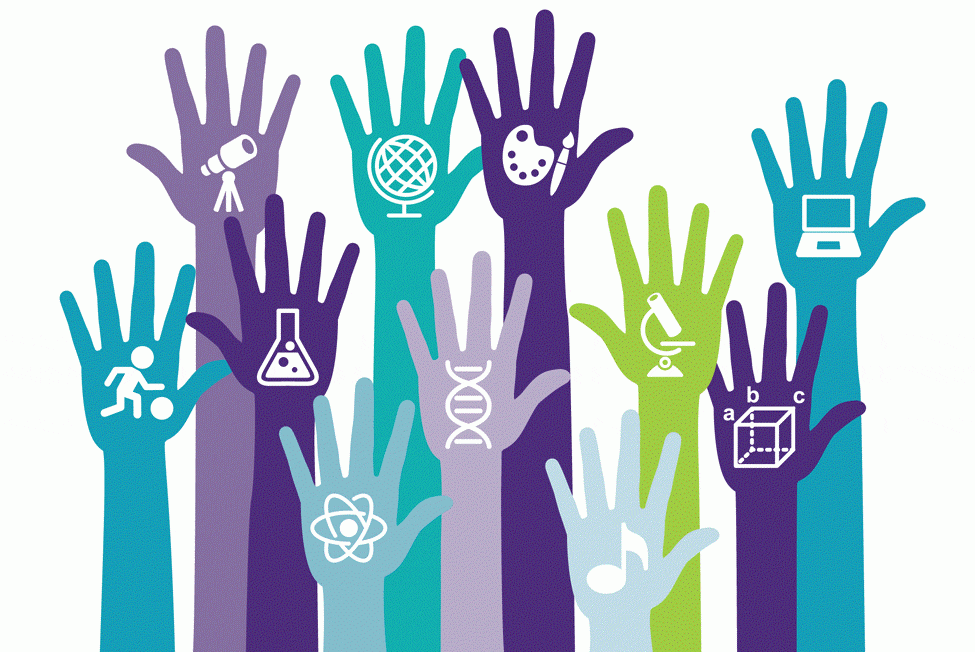 ДНЕВНИК ТЬЮТОРАНТАФИО тьюторанта _______________________________________________ФИО тьютора _________________________________________________Оханск, 2019ВведениеЕсли человек не знает, к какой пристани он держит путь, для него ни один ветер не будет попутным. (Философ Синека)Дневник – записи, которые помогают фиксировать и отслеживать изменения, связанные с развитием жизни на определенном промежутке времени, содержащие впечатления и размышления.Рефлексия – способность анализировать свою деятельность (самопознание, самопонимание).Тьютор – это наставник, консультант. Задача тьютора – помочь тьюторанту  определить собственные  познавательные интересы, предпочтения, помочь понять, где и каким образом можно это реализовать.Тьюторант – ученик, которому требуется индивидуальное сопровождение.Тьюториал – встреча.        КСК – краткосрочный курс по выбору.Как пользоваться дневником?       Как любой рабочий инструмент, дневник приносит больше пользы, если заполнять его по ходу действия, а не к кам-либо проверкам или «знаменательным датам». Это поможет понять выстраивается ли ваш выбор в какую-нибудь стратегию. Дневник предназначен для заполнения во время «проживания» каких-то событий, потом впечатления уже не будут свежими и настоящими, а какую-то важную информацию будет трудно вспомнить.       Успешность выбора складывается из множества факторов.  Далеко не все из них вы можете учесть прямо сейчас – вам еще предстоит учиться, многое может измениться и в ваших решениях.  Но важно, чтобы вы выбирали осознанно – могли объяснить себе, какие доводы лежат в основе ваших решений, что именно для вас важно и приоритетно.      Мы желаем вам успеха в таком нелегком деле и надеемся, что Дневник поможет вам!Немного обо мнеМои профессиональные планыЯ планирую после окончания девятого класса  продолжить свое обучение по специальности _____________________________________________________ ,потому, что_______________________________________________________________________________________________________________________________________________________________Я планирую продолжить свое обучение в 10 классе потому, что_________________________________________________________________________________________________________Сейчас для меня важно_____________________________________________________________________________________________________________________________________________________________Любимые предметыПронумеруйте в порядке убывания школьные предметы: самый любимый предмет обозначьте цифрой 1, менее любимый – цифрой 2 и т. д. ФОРМУЛА ВЫБОРА ПРОФЕССИИПрофессиональные качества личностиПрофессия моей мечты:________________________________________См. Приложение «Качества личности»Краткосрочные курсы по выборуОбразовательное меню на I полугодиеИнструкция по выбору курсов: Ты познакомился с содержанием КСК. Теперь, пожалуйста, сделай свой выбор. Ты можешь выбрать любые три курса. В графе «Мой рейтинг»-  поставь цифры от 1 до 3, где «1» - это курс который я посетил бы в первую очередь, «2» - во вторую очередь и «3» - в третью очередь. В графе «Обоснование выбора» - постарайся привести существенные доводы, почему ты выбрал именно этот курс.Постарайся, чтобы твой выбор был осознанным. РЕФЛЕКСИЯ 1Мои выводы после прохождения КСК________________________________________________________________________________________________________________________________________________________________________________________________________________________________________________________________________________________________________________________________РЕФЛЕКСИЯ 2Мои выводы после прохождения КСК________________________________________________________________________________________________________________________________________________________________________________________________________________________________________________________________________________________________________________________________РЕФЛЕКСИЯ 3Мои выводы после прохождения КСК________________________________________________________________________________________________________________________________________________________________________________________________________________________________________________________________________________________________________________________________Рефлексивное эссе «Я ВЫБИРАЮ БУДУЩЕЕ!»________________________________________________________________________________________________________________________________________________________________________________________________________________________________________________________________________________________________________________________________________________________________________________________________________________________________________________________________________________________________________________________________________________________________________________________________________________________________________________________________________________________________________________________________________________________________________________________________________________________________________________________________________________________________________________________________________________________________________________________________________________________________________________________________________________________________________________________________________________________________________________________________________________________________________________________________________________________________________________________________________________________________________________________________________________________________________________________________________________________________________________________________________________________________________________________________________________________________________________________________________________________________________________________________________________________________________________________________________________________________________________________________________________________________________________________________________________________________________________________________________________________Предмет Оценка по шкалеМатематикаРусский языкЛитератураИностранный языкХимияБиологияФизикаГеографияИнформатикаФизическая культураКачества, необходимые для данной профессииЛичностные качестваНазвание курсаМой рейтингОбоснование выбора«Кальций 2+»«Египетский треугольник»«Переводчик»  «Право вокруг нас» «География и транспортная логистика» «Печатаем не глядя» ОТКРЫТИЯОТКРЫТИЯУСПЕХИНЕУДАЧИСТОИТ УТОЧНИТЬСТОИТ УТОЧНИТЬОТКРЫТИЯОТКРЫТИЯУСПЕХИНЕУДАЧИСТОИТ УТОЧНИТЬСТОИТ УТОЧНИТЬОТКРЫТИЯОТКРЫТИЯУСПЕХИНЕУДАЧИСТОИТ УТОЧНИТЬСТОИТ УТОЧНИТЬ